NB : il y aura un projet d’Accès justice qui débutera le 8 septembre, si vous êtes curieux, demandez-nous de quoi il s’agit afin de savoir si vous avez envie de vous impliquer!NB2 : Il est maintenant obligatoire d’avoir la preuve de votre vaccination.  Nous demanderons donc votre document pour chaque présence. Svp, vous assurer que pour les sorties aussi vous ayez, à tout moment, en votre possession, la preuve de vos deux vaccins.NB3 : Nous vous demandons de vous inscrire à chaque activité dont vous voulez participer.  Nous avons besoin de gérer le nombre de personnes présentes et dans le cas où nous n’avons pas votre nom, il vous sera peut-être demander de quitter par faute d’espace.PROGRAMMATION  DU  MOIS DE SEPTEMBRE 2021PROGRAMMATION  DU  MOIS DE SEPTEMBRE 2021PROGRAMMATION  DU  MOIS DE SEPTEMBRE 2021PROGRAMMATION  DU  MOIS DE SEPTEMBRE 2021PROGRAMMATION  DU  MOIS DE SEPTEMBRE 2021PROGRAMMATION  DU  MOIS DE SEPTEMBRE 2021PROGRAMMATION  DU  MOIS DE SEPTEMBRE 2021DimancheLundiMardiMercredi JeudiVendrediSamedi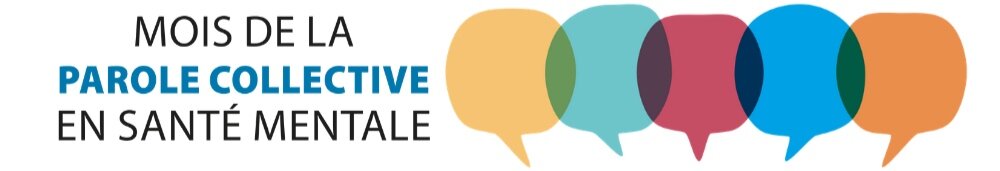 1LIBRE13h00 à 16h00Je m’inscris et je participe2Anglais pour tous A13h00 à 16h00Je m’inscris et je participe3       P’tit Québec et programmation12h00 à 16h00Remise : 4.00$Je m’inscris et je participe456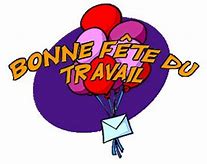 7Cinéma13h00 à 16h00Coût : 3,00$Je m’inscris et je participe 8Rando et pique-nique12h30 à 16h00Je m’inscris et je participe9Anglais pour tous B13h00 à 16h00Je m’inscris et je participe10Quilles13h00 à 16h00Coût : 4,50$Je m’inscris et je participe 111213LIBRE13h00 à 16h00Je m’inscris et je participe14CuisineZOOM et présentiel13h00à 16h00Coût : 5.00$Je m’inscris et je participe15Tournesol en chanson13h00 à 16h00Je m’inscris et je participe16 Anglais pour tous A13h00 à 16h00Je m’inscris et je participe17Film et maïs soufflé13h00 à 16h00Je m’inscris et je participe 181920Café-rencontre13h00 à 16h00Je m’inscris et je participe21Méditation13h00 à 16h00Je m’inscris et je participe22LIBRE13h00 à 16h00Je m’inscris et je participe23Anglais pour tous B13h00 à 16h00Je m’inscris et je participe24Bingo13h00 à 16h00Je m’inscris et je participe 252627LIBRE13h00 à 16h00Je m’inscris et je participe28Masquage diagnostiqueLa parole collective13h00 à 16h00Je m’inscris et je participe29Pommes10h00 à 16h00Coût : Votre sac10lbs-10$, 20lbs-17$Je m’inscris et je participe30Mon suivi, mon bien-être13h00 à 16h00Je m’inscris et je participe 